大阪府におけるがん登録第80報　　　　　　　　　平成28年2月大阪府健康医療部大阪府医師会大阪府成人病センター＜抜粋＞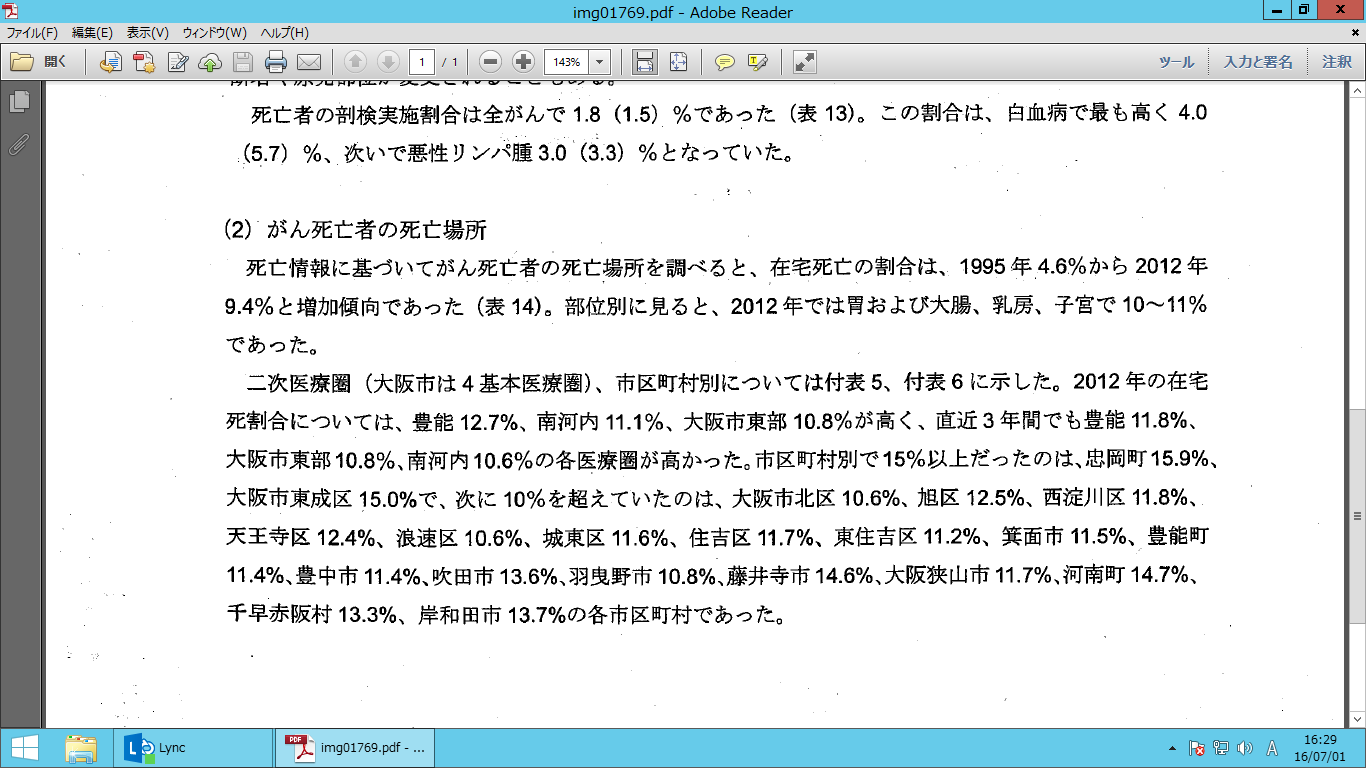 